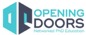 If you are a PhD student or post-doctoral researcher:You are invited to take part in the new, online course for early career researchers, entitled: “Opening Your Research to Create Collaborative Futures”. This is a 10 ECTS interdisciplinary, international course (participants will be from Ireland, Denmark and Czech Republic), beginning Wednesday 12th January 2022. All research disciplines welcome. For 3 weeks, you will meet live, online on Wednesday afternoons, all day Thursday and all day Friday - working in interdisciplinary peer groups on ‘real-world’ challenges that relate to open science and open innovation. You will be supported to apply and develop your research knowledge and skills and enhance your collaborative attributes towards more impactful knowledge exchange. After this 3-week period, you will have two more weeks to complete your chosen, individual open science related tasks (i.e. one of the following: pre-register a study, create a data management plan, secure a short-term internship, design a participatory research workshop), along with a written reflection on your learning. The credits for the module are awarded by University College Dublin on a pass/fail basis, once you have completed your group presentation and the two individual tasks. The learning objectives for the course have been developed through extensive stakeholder engagement in Ireland, the Czech Republic and Denmark, as part of our broader project “Opening Doors” (for further information, please see: https://openingdoors4phd.euInformed by interviews with PhD employers and PhD graduates working in innovative knowledge networks, we co-designed this new course with people who understand what competencies are valued in innovative knowledge exchange and problem-solving environments. The learning objectives thus encompass a broad understanding of open science and open innovation, and you will get to focus on particular aspects that are most relevant to your research.  As part of this course, you will:Build awareness of, and practice using open innovation frameworks and tools to facilitate co-creation and innovative thinking with stakeholders to increase the societal value of research.Build awareness of, and practice using a selection of open science tools and approaches including ethical considerations such as research integrity and data management.Design and implement collaborative projects with other researchers (from different sectors, disciplines and geographies), with other industry or community groups, understanding the importance of process as well as outcomes.Communicate and open your research up to a variety of international stakeholders including researchers from other disciplines, community organisations, governments, businesses, and civil society.Articulate and explain your knowledge, worldview, methodologies and research goals and be able to respectfully engage on these topics across sectoral and disciplinary boundaries.Create a plan for professional development and the development of a professional network to support traditional and/or non-traditional career paths that align to your values, talents and interests.You are invited to secure your place in the course by registering here (no cost): https://events.au.dk/phdcourseopeningyourresearchtocollaborativefutures10012022Given the interactive, facilitative mode of delivery, spaces are limited and will be offered on a first-come-first-served basis. We will be in touch once you have registered and look forward to working with you. Programme coordinator, Dr Denise McGrath (denise.mcgrath@ucd.ie)